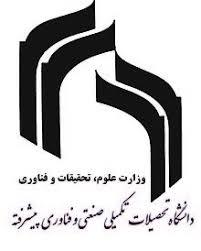 دانشکده علوم و فناوری های نوینگروه: نانوفناوریسمینار کارشناسی ارشد علوم و فناوری نانو- نانوشیمیعنوان:Application of MOFs in chemistry استاد راهنما: دکتر بیت الهی ارائه دهنده: قدرت اله عزیزپورزمان: دوشنبه 15/٧/٩٨ساعت:11:30 مکان: سالن ١٦